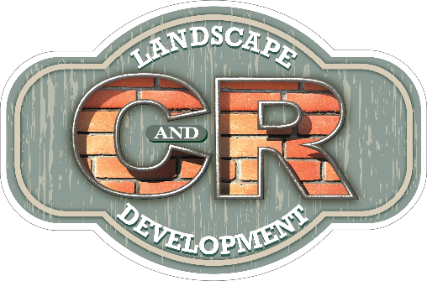 EMPLOYMENT APPLICATIONRob Cronin Inc.C&R Landscape Development667 US RT 30Imperial, PA 15126It is the policy of Rob Cronin Inc. to provide equal employment opportunities to all applicants and employees without regard to any legally protected status such as race, color, religion, gender, national origin, age, disability or veteran status.APPLICANT INFORMATION
Applicant Full Name: __________________________________________________________________Home Address: _______________________________________________________________________City/State/Zip: ________________________________________________________________________Number of years at this address: __________________________________________________________Daytime Phone: ________________________Evening Phone: __________________________________Mobile Phone: ________________________________________________________________________Date of Birth: _________________________________________________________________________Social Security Number: ________________________________________________________________Driver License State & Number: __________________________________________________________EMERGENCY CONTACTWho shall be contacted in case of an emergency? Contact Name: _______________________________________________________________________Relationship: _________________________________________________________________________Home Address: _______________________________________________________________________City/State/Zip: ________________________________________________________________________Daytime Phone: ________________________Evening Phone: __________________________________JOB POSITION APPLIED FOR:Full or Part Time? ________________________________________________________________Are you at least 18 years old? Yes __ No __How will you get to work? _________________________________________________________Are you willing to work any shift, including nights and weekends?Yes__________________________________ No_______________________________________If no, please state limitations: _______________________________________________________If applicable, are you available to work overtime? Yes __ No __If you are offered employment, when would you be able to begin work? ____________________If hired, are you able to submit proof that you are legally eligible for employment in the United States?Yes________ No _________Are you able to perform the essential functions of the job position you seek with or without reasonable accommodation? Yes ______ No _______What reasonable accommodation, if any, would you request? _________________________________________________________________________________What is your expected rate of pay? _____________________________________________________APPLICANT SKILLSPlease list any skills that may be useful for the job you are seeking. Enter the number of years of experience and rank the number which corresponds to your ability for each particular skill (1 represents poor ability, 5 represents exceptional ability.)

                    SKILL			YEARS OF EXPERIENCE	          ABILITY/RATINGAPPLICATION EMPLOYEMENT HISTORYEmployer Name: ______________________________________________________________________Supervisor Name: _____________________________________________________________________Address: ____________________________________________________________________________City/State/Zip: ________________________________________________________________________Job Duties: ___________________________________________________________________________Reason for Leaving: ____________________________________________________________________Dates of Employment (Month/Year): ______________________________________________________Employer Name: ______________________________________________________________________Supervisor Name: _____________________________________________________________________Address: ____________________________________________________________________________City/State/Zip: ________________________________________________________________________Job Duties: ___________________________________________________________________________Reason for Leaving: ____________________________________________________________________Dates of Employment (Month/Year): ______________________________________________________Employer Name: ______________________________________________________________________Supervisor Name: _____________________________________________________________________Address: ____________________________________________________________________________City/State/Zip: ________________________________________________________________________Job Duties: ___________________________________________________________________________Reason for Leaving: ____________________________________________________________________Dates of Employment (Month/Year): ______________________________________________________APPLICATION EDUCATION & TRAININGUniversity or College Attended: ________________________________________________________Degree(s) Earned: ___________________________________________________________________Certifications: ______________________________________________________________________High School or GED Name: ___________________________________________________________Other Training/ Information: ___________________________________________________________
Have you served in the US Military? Yes ____ No ____Branch: _________________________________________________________________________Specialized Training: ______________________________________________________________

Please provide any other information that you believe should be considered, including whether you are bond by any agreement with a current employer: _____________________________________________________________________________________
Please list two non-relative references:
Contact Name: _______________________________________________________________________Relationship: _________________________________________________________________________Home Address: _______________________________________________________________________City/State/Zip: ________________________________________________________________________Phone: ______________________________________________________________________________Contact Name: _______________________________________________________________________Relationship: _________________________________________________________________________Home Address: _______________________________________________________________________City/State/Zip: ________________________________________________________________________Phone: ______________________________________________________________________________
I certify that the information provided on this application is truthful and accurate. I understand that providing false or misleading information will be the basis for rejection, or if employment commences, immediate termination. I authorize Rob Cronin, Inc. to contact former employers and educational organizations regarding my employment and education. I authorize my former employers and educational organization to fully and freely communicate information regarding my previous employment and education. IF any employment relationship is created I understand that unless I am offered a specific written contract of employment signed on behalf of the organization by its President, the employment relationship will be “at will”. In other words, the relationship will be entirely voluntary in nature and either I or my employer will be able to terminate the employment at any time without cause. With appropriate notice, I will have the full and complete discretion to end the employment relationship when I choose and for reasons of my choice. Similarly, my employer will have the right. Moreover, no agent, representative, or employee of Rob Cronin, Inc. except in a specific written contract of employment signed on behalf the organization by its President, has the power to alter the voluntary nature of the employment relationship.Applicant Signature: _________________________________ Date: _____________________________